Publicado en Madrid el 14/02/2018 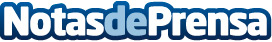 Fundación Adecco y Fundación Avintia colaboran para la inclusión laboral de personas con discapacidadEmpleados voluntarios de la Fundación Avintia, junto a personas con discapacidad intelectual de la asociación Afanías, llevarán a cabo este proyecto pionero, con el objetivo de implantar estaciones medioambientales en colegios del municipio madrileño de Pozuelo de Alarcón. El proyecto fomentará la inclusión laboral de personas con discapacidad, a la vez que concienciará a la población en edad escolar sobre la importancia del cuidado del aire y el medio ambiente


Datos de contacto:AutorNota de prensa publicada en: https://www.notasdeprensa.es/fundacion-adecco-y-fundacion-avintia-formaran Categorias: Nacional Educación Sociedad Ecología Emprendedores Solidaridad y cooperación Recursos humanos http://www.notasdeprensa.es